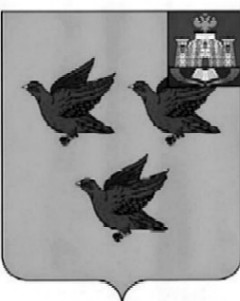 РОССИЙСКАЯ ФЕДЕРАЦИЯОРЛОВСКАЯ ОБЛАСТЬАДМИНИСТРАЦИЯ ГОРОДА ЛИВНЫПОСТАНОВЛЕНИЕ    7  июля  2023 года					                                        № 62        г. ЛивныО внесении изменений в постановление администрациигорода  Ливны от 30 июня 2015 года №47 «Об утверждении Порядкасоставления проекта бюджета города Ливны Орловской области»В целях поддержания нормативной правовой базы в актуальном состоянии администрация города Ливны   п о с т а н о в л я е т:1. Внести в приложение к постановлению администрации города Ливны от 30 июня 2015 года № 47 «Об утверждении Порядка составления проекта бюджета города Ливны Орловской области» следующие изменения:а)  в пункте 2 слова «6 июля» заменить словами «5 августа». 2.Опубликовать настоящее постановление в газете «Ливенский вестник» и разместить на официальном сайте администрации города Ливны.3. Контроль за исполнением  постановления возложить на начальника финансового управления администрации города Ливны.Глава города                                                                                   С.А. Трубицин